To get to the Magic Kingdom from…Take the…Polynesian Village or Grand FloridianMonorail or BoatContemporary ResortMonorail or WalkWilderness Lodge Boat or BusFort WildernessBoatAll Other ResortsBusHollywood Studios or Animal KingdomBus to TTC, then Monorail or BoatEpcotMonorail to TTC, then Monorail or BoatTo get to Epcot from…Take the…Polynesian VillageMonorail or Walk to TTC, then MonorailContemporary Resort or Grand FloridianMonorail to TTC, then MonorailBoardwalk, Yacht Club, Beach ClubBus or Walk to World ShowcaseSwan & DolphinBus or Walk to World ShowcaseAll Other ResortsBus to Future WorldHollywood StudiosBus or Boat or Walk Animal KingdomBusMagic KingdomMonorail or Boat to TTC, then MonorailTo get to Hollywood Studios from…Take the…Boardwalk, Yacht Club, Beach ClubBoat or WalkSwan & DolphinBoat or WalkAll Other ResortsBusEpcotBus or Boat or WalkAnimal KingdomBusMagic KingdomMonorail or Boat to TTC, then BusTo get to Animal Kingdom from…Take the…All ResortsBusHollywood Studios or EpcotBusMagic KingdomMonorail or Boat to TTC, then BusTo get to Disney Springs or Typhoon Lagoon from…Take the…Port OrleansBoat (DS Marketplace only) or BusOld Key West or Saratoga SpringsBoat (DS Marketplace only) or BusAll Other ResortsBusMagic KingdomWalk or Monorail to Contemporary, then BusAll Other ParksBus, Boat, Monorail to a Resort, then BusTo get to Blizzard Beach or Winter Summerland from…Take the…Disney’s Animal KingdomAny resort bus going to Blizzard BeachAll Resorts and Other ParksBus or take the Resort Bus and transferTo get to Fantasia Gardens from…Take the…Swan & DolphinWalkBoardwalk, Yacht Club, Beach ClubWalkAll Resorts and ParksGo to Hollywood Studios, Boat to Swan, then walkTo get to ESPN Wide World of Sports from…Take the…All Resorts and ParksGo to Hollywood Studios, then BusTo get to Fort Wilderness or Hoop-Dee-Doo Review from…Take the…Magic Kingdom, Wilderness Lodge or Contemporary ResortFerryAny Other ParkBusAny Other ResortGo to Magic Kingdom, then BoatTo get to a Disney Resort from…Any ResortGo to a nearby park or Disney Springs, then Bus, Boat or MonorailThe Swan, Dolphin, Boardwalk, Yacht Club and Beach Club are in walking distance of each otherThe Swan, Dolphin, Boardwalk, Yacht Club and Beach Club are in walking distance of each other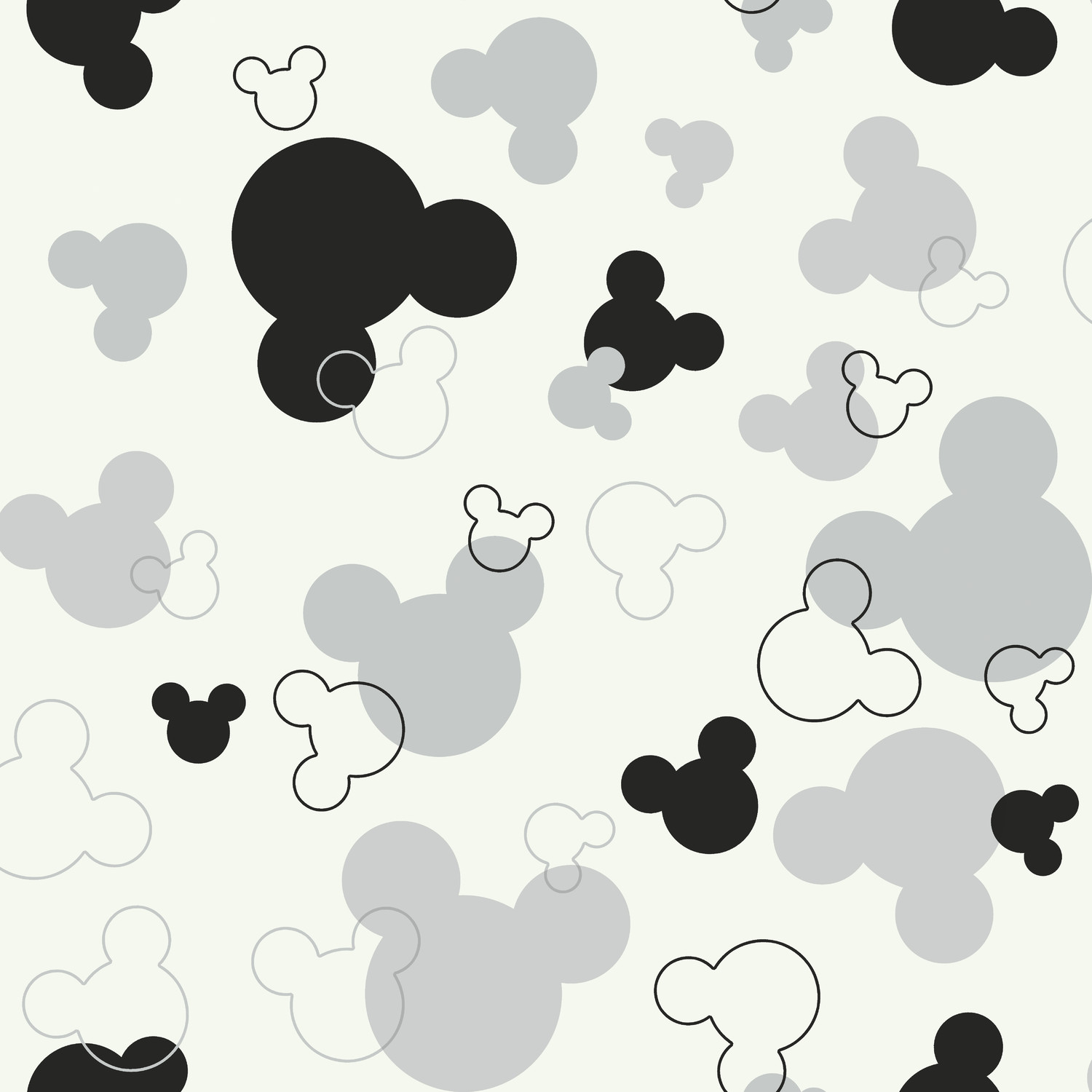 